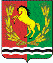 АДМИНИСТРАЦИЯМУНИЦИПАЛЬНОГО ОБРАЗОВАНИЯ ЧКАЛОВСКИЙ  СЕЛЬСОВЕТ АСЕКЕЕВСКОГО  РАЙОНА  ОРЕНБУРГСКОЙ  ОБЛАСТИП О С Т А Н О В Л Е Н И Е19.12.2018                                       п.Чкаловский                                     № 74-пО создании приемочной  комиссииВ соответствии с порядком осуществления приемки оказанных услуг и (или) выполненных работ по капитальному ремонту общего имущества в многоквартирных домах, расположенных на территории Оренбургской области, руководствуясь ст. 27 Устава муниципального образования Чкаловский сельсовет Асекеевского  района, постановляю:Создать приемочную комиссию по приемке в эксплуатацию законченного капитальным ремонтом многоквартирного жилого дома, в составе:Адаменко Е.В.	- и.о. главы администрации МО Чкаловский                  сельсовет,  председатель комиссии;членов комиссии:Валеев Р.С.	главный специалист – архитектор архитектурно-строительного отдела администрации МО «Асекеевский район»(по согласованию);Гадыев Р.Х.	- ведущий специалист архитектурно-строительного отдела администрации МО «Асекеевский район»(по согласованию);Гаевский А.В.	- главный  специалист  отдела  нормативно-технического контроля (надзора) государственной жилищной инспекции по Оренбургской области(по согласованию);Докучаев Ю.А. –директор ООО «ОРЕН-ИНЖИНИРИНГ», представитель подрядчика (по согласованию);Насыров М.Р.	-руководитель архитектурно-строительного отдела администрации МО «Асекеевский район»(по согласованию);Пискарев Н.М.	- инженер ООО «Энергосервис»(по согласованию);Нуриев Р.Н.	-представитель собственников (по согласованию).                               - представитель НО «Фонд модернизации ЖКХ Оренбургской области» (по согласованию);	              2. Постановление вступает в силу со дня его подписания.Исполняющий обязанностиглавы администрации сельсовета 				          Е.В. АдаменкоРазослано: членам комиссии, прокурору района, в дело.